Regards sur les rééducations vocales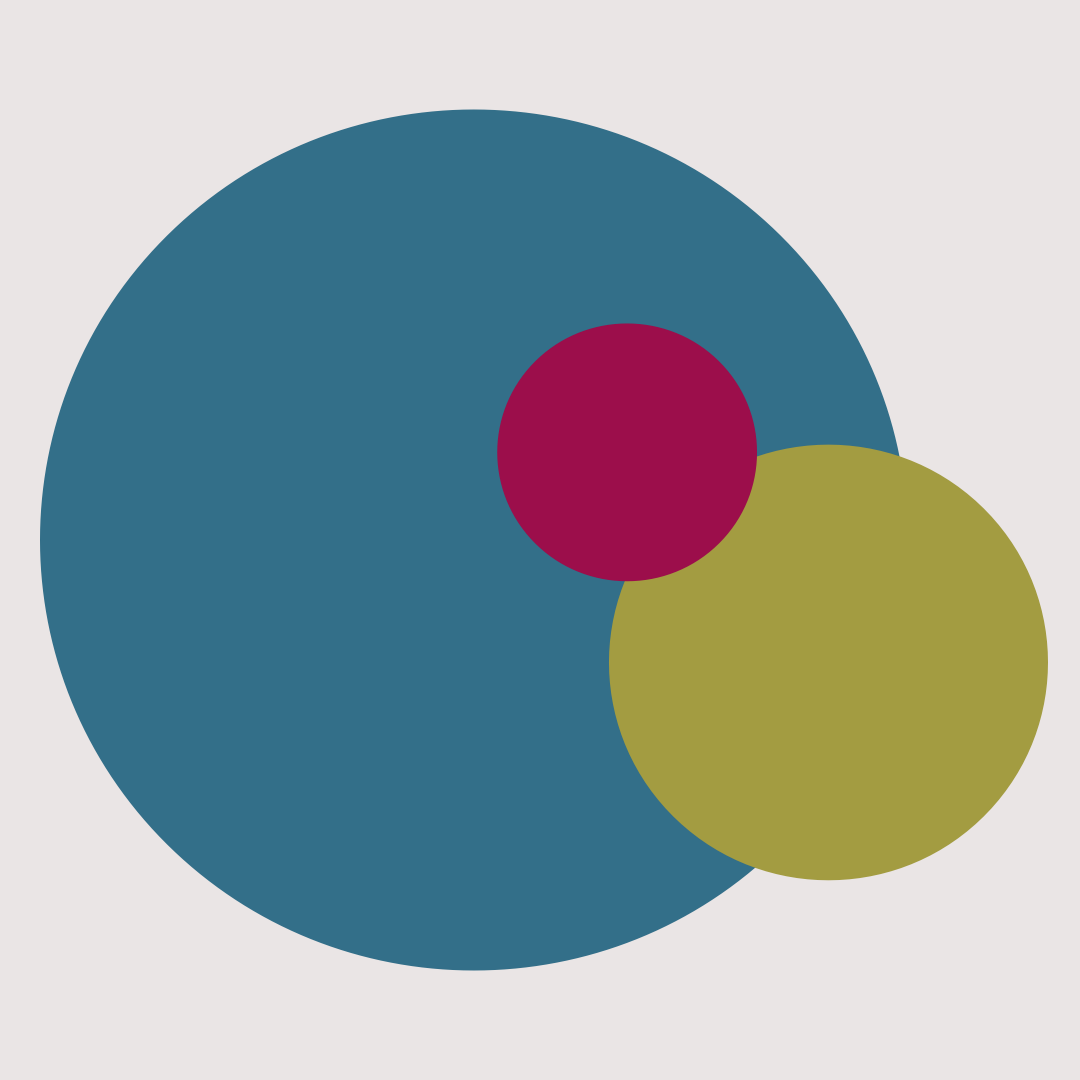 					        ateliers dédiés aux              pratiques actuellesFiche de pré-inscription, à renvoyer par mail à afrop@me.org ou par courrier à l’adresse suivante : afrop c/o Joana Révis | 104, bd Notre Dame | 13006 MarseilleChoix des ateliers par ordre de préférence :Atelier préférence 1 :	 Atelier préférence 2 :	 Atelier préférence 3 :	 Atelier préférence 4 :	 Atelier préférence 5 :	 Atelier préférence 6 :	 Si tous mes choix ne peuvent pas être satisfaits :Atelier préférence 7 :	 Atelier préférence 8 :	 Atelier préférence 9 :	 Atelier préférence 10 :	  En cochant cette case, je reconnais :avoir bien compris qu'il est possible que mes 6 premiers choix d'atelier ne puissent pas être tous satisfaits.avoir connaissance que ma pré-insciption ne sera validée qu'à réception de mon chèque libellé à l'ordre de l'afrop (afrop ℅ Joana Révis | 104, boulevard Notre Dame | 13006 Marseille). Les choix des ateliers seront pris en compte par ordre d'inscription, sous réserve de places disponibles. A réception de mon paiement, je recevrai un mail de confirmation.avoir pris connaissance de la politique de remboursement disponible sur la page "informations" du site internet de l’afropPour plus de renseignements :afrop@me.com04 91 38 66 22 (le matin du lundi au jeudi)http://www.afrop.orgNom :Prénom :Prénom :Prénom :Prénom :e-Mail :Téléphone :Téléphone :Téléphone :Téléphone :Adresse 1 :Adresse 2 :Profession :Exercice professionnel :Exercice professionnel :Exercice professionnel :Exercice professionnel :Tarif d’inscription :   * le cachet de la poste faisant foiTarif d’inscription :   * le cachet de la poste faisant foiTarif d’inscription :   * le cachet de la poste faisant foiTarif d’inscription :   * le cachet de la poste faisant foiTarif d’inscription :   * le cachet de la poste faisant foiTarif d’inscription :   * le cachet de la poste faisant foiTarif d’inscription :   * le cachet de la poste faisant foiTarif d’inscription :   * le cachet de la poste faisant foiTarif d’inscription :   * le cachet de la poste faisant foiTarif d’inscription :   * le cachet de la poste faisant foiJe participerai au déjeuner du 28 novembre :	Je participerai au déjeuner du 28 novembre :	Je participerai au déjeuner du 28 novembre :	ouiouinonnonJe participerai au déjeuner du 29 novembre : Je participerai au déjeuner du 29 novembre : Je participerai au déjeuner du 29 novembre : ouiouinonnonPrécisez si vous suivez un régime alimentaire particulier :(végétarien, pas de porc, allergies alimentaires, …)Fait le, à pour inscription au congrès afrop 2014.